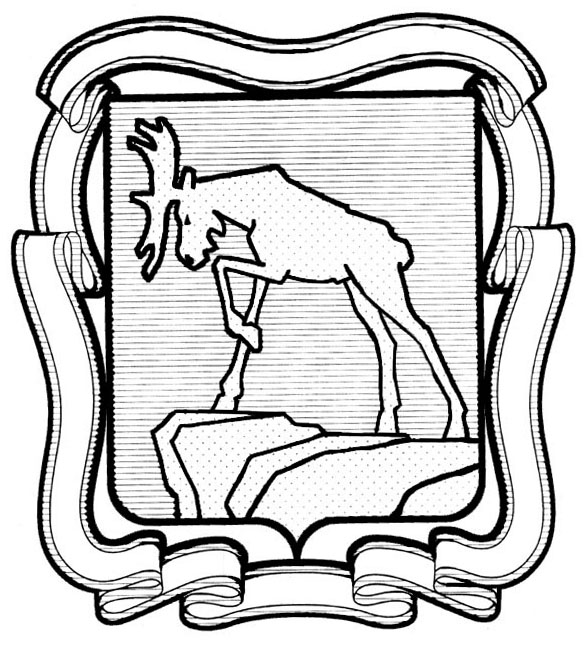 СОБРАНИЕ ДЕПУТАТОВ МИАССКОГО ГОРОДСКОГО ОКРУГАЧЕЛЯБИНСКАЯ ОБЛАСТЬСЕССИЯ СОБРАНИЯ  ДЕПУТАТОВ МИАССКОГО ГОРОДСКОГО ОКРУГА ШЕСТОГО СОЗЫВАРЕШЕНИЕ № Рассмотрев предложение Главы Миасского городского  округа  Г.М. Тонких о бюджете Миасского городского округа на 2023 год и на плановый период 2024 и 2025 годов, в соответствии с Бюджетным кодексом Российской Федерации, Положением «О бюджетном процессе в Миасском городском округе», утвержденным Решением Собрания депутатов Миасского городского округа от 30.10.2015 г. №9,  руководствуясь Федеральным законом от 06.10.2003 г. №131-ФЗ «Об общих принципах организации местного самоуправления в Российской Федерации» и Уставом Миасского городского округа, Собрание депутатов Миасского городского округаРЕШАЕТ:1. Утвердить основные характеристики бюджета Миасского городского округа на 2023 год:1) прогнозируемый общий объем доходов бюджета Миасского городского округа в сумме 6085225,8 тыс. рублей, в том числе безвозмездные поступления от других бюджетов бюджетной системы Российской Федерации в сумме 3769627,2 тыс. рублей;2) общий объем расходов  бюджета  Миасского городского округа в сумме 6170225,8 тыс. рублей;3) объем дефицита бюджета Миасского городского округа в сумме 85000,0 тыс. рублей.2. Утвердить основные характеристики  бюджета  Миасского городского округа на плановый период 2024  и 2025 годов:1) прогнозируемый общий объем доходов  бюджета Миасского городского округа на 2024 год в сумме 5879041,8 тыс. рублей, в том числе безвозмездные поступления от других бюджетов бюджетной системы Российской Федерации в сумме 3405253,6 тыс. рублей, и на 2025 год в сумме 6045234,3  тыс. рублей, в том числе безвозмездные поступления от других бюджетов бюджетной системы Российской Федерации в сумме  3425729,0  тыс. рублей;2) общий объем расходов  бюджета Миасского городского округа на 2024 год в сумме 5879041,8  тыс. рублей, в том числе условно утверждаемые расходы в сумме 65000,0 тыс. рублей, и на 2025 год в сумме 6045234,3 тыс. рублей, в том числе условно утверждаемые расходы в сумме  135000,0  тыс. рублей;3) объем дефицита (профицита) бюджета Миасского городского округа на 2024 год в сумме  0,0 тыс. рублей, объем дефицита (профицита) на 2025 год в сумме 0,0 тыс. рублей.3. Установить, что остатки средств муниципальных бюджетных и автономных учреждений Миасского городского округа, учитываемых на казначейском счете для осуществления и отражения операций с денежными средствами бюджетных и автономных учреждений, открытого Финансовому управлению Администрации Миасского городского округа в Управлении Федерального казначейства по Челябинской области, могут привлекаться на единый счет бюджета Округа в качестве источника покрытия временных кассовых разрывов, возникающих при исполнении бюджета Округа, с возвратом их на указанный казначейский счет в порядке, установленном Администрацией Миасского городского округа, с учетом общих требований, установленных Правительством Российской Федерации.4. Утвердить нормативы распределения доходов в бюджет Миасского городского округа на 2023 год и на плановый период 2024 и 2025 годов  согласно приложению 1 к настоящему Решению.5. Установить на 2023 год и на плановый период 2024 и 2025 годов отчисления, подлежащие перечислению  в бюджет Миасского городского округа, в размере 50 процентов от прибыли по итогам финансово-хозяйственной деятельности за предыдущий год, остающейся в распоряжении муниципальных унитарных предприятий после уплаты налогов и иных обязательных платежей.6. Учесть  в  бюджете Миасского городского округа на 2023 год и на плановый период 2024 и 2025 годов доходы согласно приложению 2 к настоящему Решению. Учесть в составе доходов бюджета Округа на 2023 год и на плановый период 2024 и 2025 годов, указанных в абзаце 1 настоящего пункта, доходы поступающие от платежей по искам о возмещении вреда, причиненного окружающей среде, а также платежи, уплачиваемые при добровольном возмещении вреда, причиненного окружающей среде (за исключением вреда, причиненного окружающей среде на особо охраняемых природных территориях, а также вреда, причиненного водным объектам), подлежащие зачислению в бюджет Округа, административные штрафы, установленные главой 8 Кодекса Российской Федерации об административных правонарушениях, за административные правонарушения в области охраны окружающей среды и природопользования, налагаемые мировыми судьями, комиссиями по делам несовершеннолетних и защите их прав, а также платы за негативное воздействие на окружающую среду, на 2023 год в сумме 1802,7 тыс. рублей, на 2024 год в сумме 1901,5 тыс. рублей, на 2025 год в сумме 2003,6 тыс. рублей.7. Реструктуризация кредиторской задолженности юридических лиц перед  бюджетом Миасского городского округа по налогам и сборам, пеням и штрафам, а также списание пеней и штрафов в случае досрочного погашения реструктурированной задолженности по налогам и сборам проводятся в порядке, установленном Администрацией Миасского городского округа, только при условии принятия решения о реструктуризации кредиторской задолженности соответствующих юридических лиц по налогам и сборам, а также задолженности по начисленным пеням и штрафам перед федеральным и областным бюджетами. 8. Утвердить:1) общий объем бюджетных ассигнований на исполнение публичных нормативных обязательств Миасского городского округа на 2023 год в сумме 478668,4 тыс. рублей, на 2024 год в сумме 503552,6 тыс. рублей и на 2025 год в сумме 518616,9 тыс. рублей; 2) распределение бюджетных ассигнований по целевым статьям (государственным  программам, муниципальным программам Миасского  городского округа   и непрограммным направлениям деятельности), группам видов расходов, разделам и подразделам классификации расходов бюджетов бюджетной  системы Российской Федерации (далее – классификация расходов бюджетов) на 2023 год и на плановый период 2024 и 2025 годов согласно приложению 3 к настоящему Решению;3) ведомственную структуру расходов бюджета Миасского городского округа на 2023 год и на плановый период 2024 и 2025 годов согласно приложению 4 к настоящему Решению;4) распределение бюджетных ассигнований по разделам и подразделам классификации расходов бюджетов на 2023 год и на плановый период 2024 и 2025 годов согласно приложению 5 к настоящему Решению. 9. Особенности исполнения  бюджета Миасского городского округа на 2023 год и на плановый период 2024 и 2025 годов:1) установить, что в соответствии с пунктом 3 статьи 35 Положения «О бюджетном процессе в Миасском городском округе» основанием для внесения изменений в показатели сводной бюджетной росписи бюджета Миасского городского округа является распределение зарезервированных средств в составе утвержденных пунктом 8 настоящего Решения:- бюджетных ассигнований, предусмотренных по целевой статье «Резервный фонд Администрации Миасского городского округа» подраздела «Резервные фонды»  раздела «Общегосударственные вопросы» классификации расходов бюджетов, на финансовое обеспечение непредвиденных расходов, и на иные мероприятия, предусмотренные Порядком использования бюджетных ассигнований резервного фонда Администрации Миасского городского округа, а также средств, иным образом зарезервированных в составе утвержденных бюджетных ассигнований;- бюджетных ассигнований, предусмотренных по целевой статье «Выполнение обязательств по исполнению судебных решений по искам, удовлетворяемых за счет бюджета Округа и  иных незапланированных расходов бюджета Округа» подраздела «Другие общегосударственные вопросы» раздела «Общегосударственные вопросы» классификации расходов бюджетов, на исполнение судебных решений по искам к Миасскому городскому округу, удовлетворяемых за счет бюджета Округа и другие расходы, предусмотренные Порядком использования средств резервного фонда Администрации Миасского городского округа, а также средств, иным образом зарезервированных в составе утвержденных бюджетных ассигнований;- бюджетных ассигнований, предусмотренных по целевой статье «Целевой финансовый резерв для ликвидации последствий чрезвычайных ситуаций природного и техногенного характера» Администрации Миасского городского округа» подраздела «Защита населения и территории от чрезвычайных ситуаций природного и техногенного характера, пожарная безопасность» раздела «Национальная безопасность и правоохранительная деятельность» классификации расходов бюджетов, на финансовое обеспечение  проведения аварийно-восстановительных работ и иных мероприятий, связанных с ликвидацией последствий стихийных бедствий и других чрезвычайных ситуаций;  - бюджетных  ассигнований,  предусмотренных  по  целевой  статье  «Реализация мероприятий по обеспечению своевременной и полной выплаты заработной платы» подраздела «Другие вопросы в области социальной политики» раздела «Социальная политика» классификации расходов бюджетов, на обеспечение своевременной и полной выплаты заработной платы, предусмотренные Порядком использования средств резервного фонда Администрации Миасского городского округа, а также средств, иным образом зарезервированных в составе утвержденных бюджетных ассигнований;2) установить в соответствии с подпунктом 13 пункта 3 статьи 35 Положения «О бюджетном процессе в Миасском городском округе» следующие дополнительные основания для внесения изменений в показатели сводной бюджетной росписи бюджета  Миасского городского округа:- принятие Администрацией Миасского городского округа решений по перераспределению бюджетных ассигнований на финансовое обеспечение мероприятий, связанных с предотвращением влияния ухудшения геополитической и экономической ситуации на развитие отраслей экономики, с профилактикой и устранением последствий распространения коронавирусной инфекции;- изменение бюджетной классификации Российской Федерации, в том числе для отражения межбюджетных трансфертов из федерального и областного бюджетов;- поступление в доход бюджета Миасского городского округа средств, полученных муниципальными казенными учреждениями Миасского городского округа в качестве возмещения ущерба при возникновении страховых случаев;- поступление в доход бюджета Миасского городского округа средств,  полученных муниципальными казенными учреждениями в качестве  доходов от оказания платных услуг (работ) сверх объемов, утвержденных настоящим Решением;- поступление в доход бюджета Миасского городского округа средств, полученных муниципальными казенными учреждениями в качестве добровольных пожертвований, инициативных платежей;- увеличение бюджетных ассигнований сверх общего объема бюджетных ассигнований, утвержденного настоящим Решением, за счет межбюджетных трансфертов из областного бюджета, имеющих целевое назначение, полученных при исполнении бюджета Миасского городского округа сверх утвержденных настоящим Решением доходов;- перераспределение бюджетных ассигнований, предусмотренных по разделам «Общегосударственные вопросы», «Национальная безопасность и правоохранительная деятельность», «Национальная экономика», «Жилищно-коммунальное хозяйство», «Охрана окружающей среды», «Образование», «Культура, кинематография», «Социальная политика», «Физическая культура и спорт», между кодами классификации расходов бюджетов и (или) между главными распорядителями средств бюджета Миасского городского округа; - принятие Администрацией Миасского городского округа  решений об утверждении  муниципальных программ Миасского городского округа, а также  о внесении изменений в муниципальные  программы Миасского городского округа;- перераспределение бюджетных ассигнований, предусмотренных главному распорядителю средств бюджета Миасского городского округа на финансовое обеспечение выполнения работ (оказания услуг) муниципальными  учреждениями, в том числе в форме субсидий на финансовое обеспечение выполнения ими муниципальных заданий, субсидий на иные цели, между подразделами классификации расходов бюджетов;3) установить, что средства бюджета Миасского городского округа для финансирования полномочий Российской Федерации и Челябинской области,  переданных Миасскому городскому округу, сверх сумм, поступающих из федерального и областного бюджетов в виде субвенций, могут использоваться в пределах средств, предусмотренных настоящим Решением;4) муниципальные внутренние заимствования, в том числе привлечение  в бюджет Миасского городского округа бюджетных кредитов из областного бюджета в случаях, предусмотренных  законами и иными нормативными правовыми актами Челябинской области, осуществляются в целях финансирования дефицита бюджета Миасского городского округа, а также для погашения долговых обязательств, пополнения остатков средств на едином счете бюджета Миасского городского округа в течение финансового года по решению Администрации Миасского городского округа  в соответствии с программой муниципальных внутренних заимствований на 2023 год и на плановый период 2024 и 2025 годов и с учетом верхнего предела муниципального внутреннего долга, установленного пунктом 14 настоящего Решения; 5) установить, что доведение лимитов бюджетных обязательств на 2023 год и финансирование расходов в 2023 году осуществляются с учетом их следующей приоритетности:-  оплата труда и начисления на оплату труда, прочие несоциальные выплаты персоналу в денежной форме; -  исполнение публичных нормативных обязательств;- приобретение продуктов питания и оплата услуг по организации питания, приобретение медикаментов;- реализация мероприятий, связанных с предотвращением влияния ухудшения геополитической и экономической ситуации на развитие отраслей экономики, с профилактикой и устранением последствий распространения коронавирусной инфекции;- ликвидация последствий чрезвычайных ситуаций;- предоставление мер социальной поддержки отдельным категориям граждан;- оплата коммунальных услуг, услуг по охране и услуг связи, арендной платы за пользование помещениями, арендуемыми муниципальными казенными  учреждениями;- уплата муниципальными казенными  учреждениями налогов и сборов в бюджеты бюджетной системы Российской Федерации;- оплата по исполнительным документам;- исполнение обязательств по обеспечению контрактов, заключенных в 2022 году;6) установить, что доведение лимитов бюджетных обязательств на 2023 год осуществляется  в соответствии с постановлениями Администрации Миасского городского округа  по следующим направлениям расходов:    - капитальное строительство и реконструкция объектов, строительство и реконструкция автомобильных дорог, приобретение основных средств;- капитальный, текущий ремонт зданий (помещений) и объектов коммунальной инфраструктуры, разработка проектно-сметной документации, проведение противопожарных и антитеррористических мероприятий, подготовка казенных учреждений к работе в отопительный период;- капитальный ремонт и ремонт автомобильных дорог;- на оплату штрафов и пеней за счет безвозмездных поступлений от физических и юридических лиц; - предоставление субсидий  муниципальным бюджетным и автономным учреждениям на реконструкцию, капитальный и текущий ремонт зданий (помещений), разработку проектно-сметной документации, проведение противопожарных и антитеррористических мероприятий, подготовку  бюджетных и автономных учреждений к работе в отопительный период,  капитальное строительство объектов,  приобретение основных средств.7) установить, что доведение лимитов бюджетных обязательств на 2023 год по направлениям, не указанным в подпунктах 5 и 6 данного пункта, осуществляется первоначально, после принятия данного Решения, в размере 10/12 годового объема бюджетных ассигнований 2023 года с учетом источников финансирования.Доведение лимитов бюджетных обязательств на 2023 год сверх 10/12 годового объема бюджетных ассигнований осуществляется в соответствии с постановлениями Администрации Миасского городского округа.8) В случае увеличения в течение финансового года объема бюджетных ассигнований доведение лимитов бюджетных обязательств по дополнительно выделенным бюджетным ассигнованиям осуществляется с учетом условий установленных в подпунктах 5, 6, 7;9) установить, что доведение лимитов бюджетных обязательств на плановый период 2024 и 2025 годов  на осуществление закупок товаров, работ, услуг для обеспечения муниципальных нужд, приобретение товаров, работ, услуг в пользу граждан в целях реализации мер социальной поддержки населения, осуществляется на основании постановления Администрации Миасского городского округа в размере,  не превышающем  объема предусмотренных настоящим Решением на плановый период 2024 и 2025 годов бюджетных ассигнований;10) установить, что не использованные по состоянию на 1 января 2023 года остатки межбюджетных трансфертов, предоставленных из областного бюджета бюджету Округа в форме субвенций, субсидий и иных межбюджетных трансфертов, имеющих целевое назначение, за исключением межбюджетных трансфертов, источником финансового обеспечения которых являются бюджетные ассигнования резервного фонда Президента Российской Федерации, подлежат возврату в областной бюджет в течение первых пятнадцати рабочих дней 2023 года;    11) установить, что средства в объеме остатков субсидий, предоставленных в 2022 году  муниципальным  бюджетным  и автономным учреждениям на финансовое обеспечение муниципальных заданий на оказание муниципальных (государственных) услуг (выполнение работ), образовавшихся в связи с  недостижением установленных муниципальным заданием  показателей, характеризующих объем оказываемых муниципальных (государственных) услуг (работ), подлежат возврату в бюджет Миасского городского округа; 12) установить, что средства в объеме остатков субсидий, предоставленных в 2022 году  муниципальным  бюджетным  и автономным учреждениям на иные цели, в отношении которых Учредителем не принято решение о направлении их на те же цели в текущем финансовом году, подлежат возврату в бюджет Миасского городского округа до 1 апреля 2023 года.13) Установить, что казначейскому сопровождению с учетом положений подпункта 6.1 пункта 1 статьи 220.2 Бюджетного кодекса Российской Федерации подлежат:- авансовые платежи и расчеты по муниципальным контрактам о поставке товаров, выполнении работ, оказании услуг, заключаемым на сумму от 50 000,0 тыс. рублей, которые предусматривают авансовые платежи в размере от 50 процентов суммы муниципального контракта;- авансовые платежи и расчеты по контрактам (договорам) о поставке товаров, выполнении работ, оказании услуг, заключаемым на сумму от 50 000,0 тыс. рублей муниципальными бюджетными и муниципальными автономными учреждениями, которые предусматривают авансовые платежи в размере от 50 процентов суммы контракта (договора), за счет средств субсидий, предоставленных из бюджета Миасского городского округа указанным учреждениям;- авансовые платежи и расчеты по контрактам (договорам) о поставке товаров, выполнении работ, оказании услуг, заключаемым исполнителями и соисполнителями в рамках исполнения указанных в абзацах втором и третьем настоящей части муниципальных контрактов, контрактов (договоров).10. Субсидии юридическим лицам (за исключением субсидии муниципальным учреждениям),  индивидуальным предпринимателям,  а также физическим лицам – производителям товаров, работ, услуг (за исключением субсидий, указанных в пунктах 6-8 статьи 78 Бюджетного кодекса Российской Федерации) предоставляются в случаях, установленных настоящим Решением,  если возможность их предоставления предусмотрена в структуре расходов бюджета Округа, в иных Решениях Собрания депутатов Миасского городского округа, муниципальных программах Миасского городского округа, и в порядках, установленных Администрацией Миасского городского округа.11. Доходы бюджета Округа, поступающие от платежей по искам о возмещении вреда, причиненного окружающей среде и  платежи, уплачиваемые при добровольном возмещении вреда, причиненного окружающей среде (за исключением вреда, причиненного окружающей среде на особо охраняемых природных территориях, а также вреда, причиненного водным объектам), подлежащие зачислению в бюджет Округа, административные штрафы, установленные главой 8 Кодекса Российской Федерации об административных правонарушениях, за административные правонарушения в области охраны окружающей среды и природопользования, налагаемые мировыми судьями, комиссиями по делам несовершеннолетних и защите их прав, а также платы за негативное воздействие на окружающую среду, направляются на выявление и оценку объектов накопленного вреда окружающей среде и (или) организацию работ по ликвидации накопленного вреда окружающей среде в случае наличия на территории Миасского городского округа объектов накопленного вреда окружающей среде, а в случае их отсутствия – на иные мероприятия по предотвращению и (или) снижению негативного воздействия хозяйственной и иной деятельности на окружающую среду, сохранению и восстановлению природной среды, рациональному использованию и воспроизводству природных ресурсов, обеспечению экологической безопасности.12. Установить коэффициент индексации с 1 января 2023 года в размере 1,04, с 1 января 2024 года в размере 1,04 и с 1 января 2025 года в размере 1,04 по выплатам, предусмотренным Решением Собрания депутатов Миасского городского округа от 26.05.2017 года №2 «Об утверждении Положения о звании «Почетный гражданин города Миасса»».13. Установить, что финансирование расходов на мероприятия, предусмотренные в составе разделов «Общегосударственные вопросы», «Национальная безопасность и правоохранительная деятельность», «Национальная экономика», «Жилищно-коммунальное хозяйство», «Охрана окружающей среды», «Образование», «Культура, кинематография», «Социальная политика», «Физическая культура и спорт» (без учета мероприятий, предусмотренных муниципальными  программами  Миасского городского округа) классификации расходов бюджетов, осуществляется  в соответствии с перечнем, утверждаемым Постановлением  Администрацией Миасского городского округа. 14. Установить верхний предел  муниципального внутреннего долга Миасского городского округа: - на 1 января 2024 года в сумме 0,0 тыс. рублей, в том числе предельный объем обязательств по  муниципальным гарантиям в сумме 0,0 тыс. рублей; - на 1 января 2025 года в сумме 0,0 тыс. рублей, в том числе предельный объем обязательств по  муниципальным гарантиям в сумме 0,0 тыс. рублей;  - на 1 января 2026 года в сумме 0,0 тыс. рублей, в том числе предельный объем обязательств по  муниципальным гарантиям в сумме 0,0 тыс. рублей.  Установить предельный объем расходов на обслуживание муниципального внутреннего долга на 2023 год в сумме 0,0 тыс. рублей, на 2024 год в сумме 0,0 тыс. рублей, на 2025 год в сумме 0,0 тыс. рублей.15. Утвердить программу муниципальных внутренних заимствований Миасского городского округа на 2023 год на плановый период 2024 и 2025 годов согласно приложению 6 к настоящему Решению. 16. Установить верхний предел муниципального внешнего долга Миасского городского округа: - на 1 января 2024 года в сумме 0,0 тыс. рублей; - на 1 января 2025 года в сумме 0,0 тыс. рублей; - на 1 января 2026 года в сумме 0,0 тыс. рублей.  Установить предельный объем расходов на обслуживание муниципального внешнего долга на 2023 год в сумме 0,0 тыс. рублей, на 2024 год в сумме 0,0 тыс. рублей, на 2025 год в сумме 0,0 тыс. рублей.17. Утвердить программу муниципальных внешних заимствований Миасского городского округа на 2023 год на плановый период 2024 и 2025 годов согласно приложению 7 к настоящему Решению.18. Установить, что предоставление муниципальных гарантий на 2023 год на плановый период 2024 и 2025 годов не планируется.19. Утвердить источники внутреннего финансирования дефицита бюджета  Миасского городского округа на 2023 год на плановый период 2024 и 2025 годов согласно приложению 8 к настоящему Решению.20. Настоящее Решение опубликовать в установленном порядке.21. Настоящее Решение вступает в силу с момента опубликования.22. Контроль исполнения настоящего Решения возложить на постоянную комиссию по вопросам экономической и бюджетной политики.Председатель Собрания депутатовМиасского городского округа                                                                                  Д.Г. ПроскуринГлава Миасского городского округа                                                                          Г.М. Тонких